Witam Was Kochani.Dziś zaproponuje Wam piosenki na dzień mamy :https://www.youtube.com/watch?v=MW7TLjsWxG8&list=PL3VbHaFq7WY35ZpdVOdT03960WVECiLj1 https://www.youtube.com/watch?v=9EaJmJhPiqE&list=PL3VbHaFq7WY35ZpdVOdT03960WVECiLj1&index=4    https://www.youtube.com/watch?v=RvHfN-4Va4g&list=PL3VbHaFq7WY35ZpdVOdT03960WVECiLj1&index=5   https://www.youtube.com/watch?v=pamULWD7hzY&list=PL3VbHaFq7WY35ZpdVOdT03960WVECiLj1&index=6   https://www.youtube.com/watch?v=n14AtqPWlME&list=PL3VbHaFq7WY35ZpdVOdT03960WVECiLj1&index=7WIERSZE DLA MAMY"Bukiecik dla mamy"To jest bukiecik dla mamy.Malutki, aby odpędził smutki,żeby jej kwitł i w zimie i w lecie.Nawet wówczas, gdy śniegiem miecie.Jeden kwiatek to uśmiech.Drugi to miłe słowo.Trzeci to pomoc dla mamy,gdy sprzątamy lub naczynia zmywamy.I jeszcze listkinasze piątki i szóstki wszystkie*** R.PrzymusKocham Cię, Mamo,bo Twoje sercebije jak refrenw mojej piosence.Kocham Cię, Mamo,za Twoje bajkio kocie, którynie palił fajki....Kocham Cię, Mamo,bo serce Twojebije tak samojak serce moje.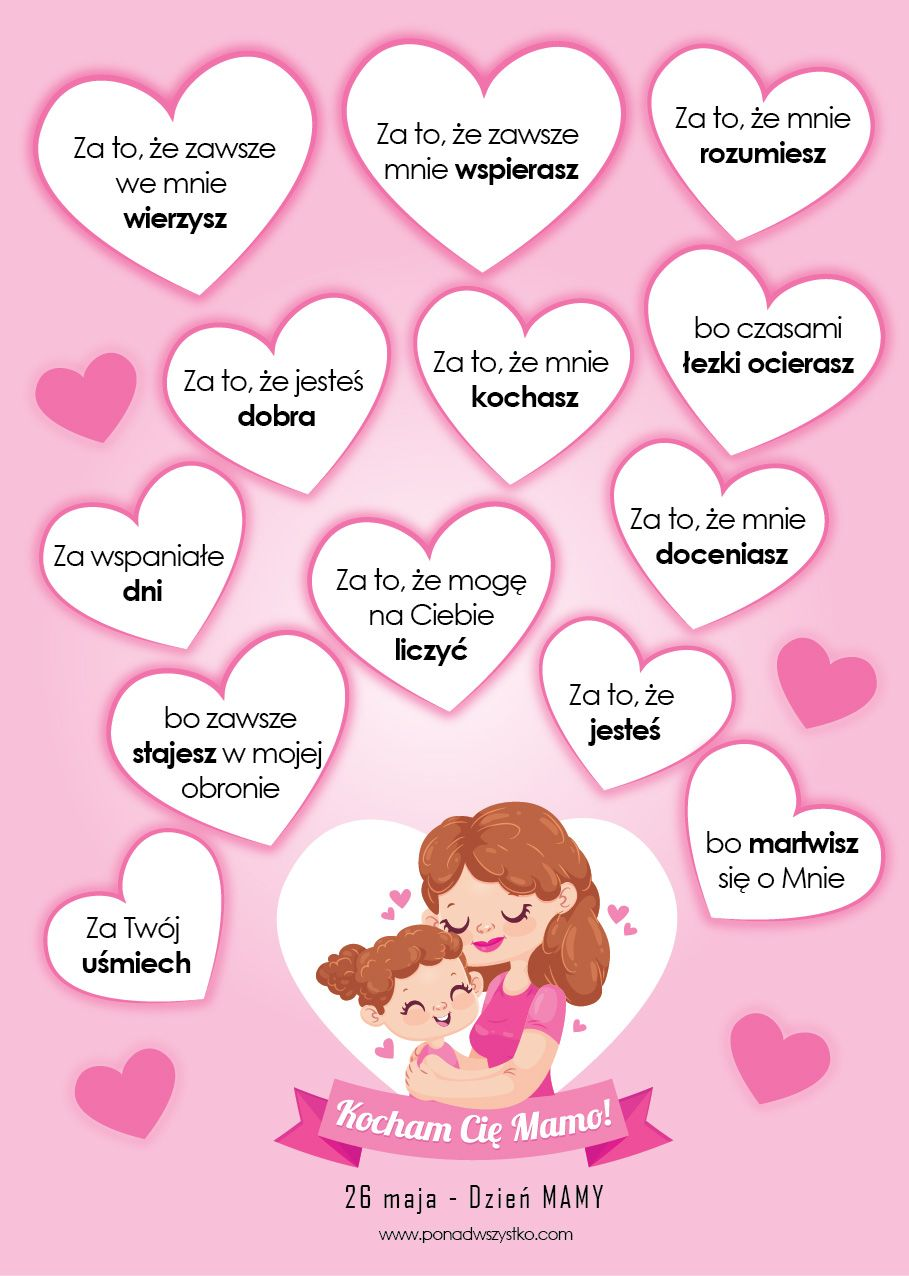 Pomysły na prezent dla Mamy własnoręcznie robiony:Bransoletki dla MamyPotrzebne będą: plastikowa butelka, taśma, nożyczki, klej, materiał (paski w dowolnym kolorze, u nas częściowo były to nogawki z grubych rajstop oraz stare poprzecinane bluzki:))Najpierw wycinamy paski z plastikowej butelki. Wielkość bransoletki można bardzo łatwo dopasować do ręki. Jeżeli obręcz jest za duża, wystarczy ją przeciąć, a później skleić ze sobą taśmą dwustronną, zachowując odpowiadającą nam wielkość. Następnie obklejamy plastik taśmą (może być izolacyjna lub malarska). Kolejnym krokiem jest owinięcie bransoletki paskiem materiału w ulubionym kolorze (materiał podwijamy, żeby nie było siepiących się, nierównych krawędzi). Początek i koniec materiału podklejamy klejem. Odkryłam, że bardzo fajnie sprawdzały się nogawki grubych rajstop, ponieważ nie trzeba ich zawijać, nie ma siepiących się krawędzi, a odcinając nogawki mamy gotowe równe paski. Taką bransoletkę można ozdobić dżetami, guzikami lub dodatkowym paskiem materiału, możliwości jest wiele, wedle gustu i upodobania. Starsze dzieci bez problemu mogą takie bransoletki wykonać. My rozpoczęłyśmy całą produkcję na własny użytek :) Bransoletki na zdjęciach wykonane są z rajstop i starych bluzek .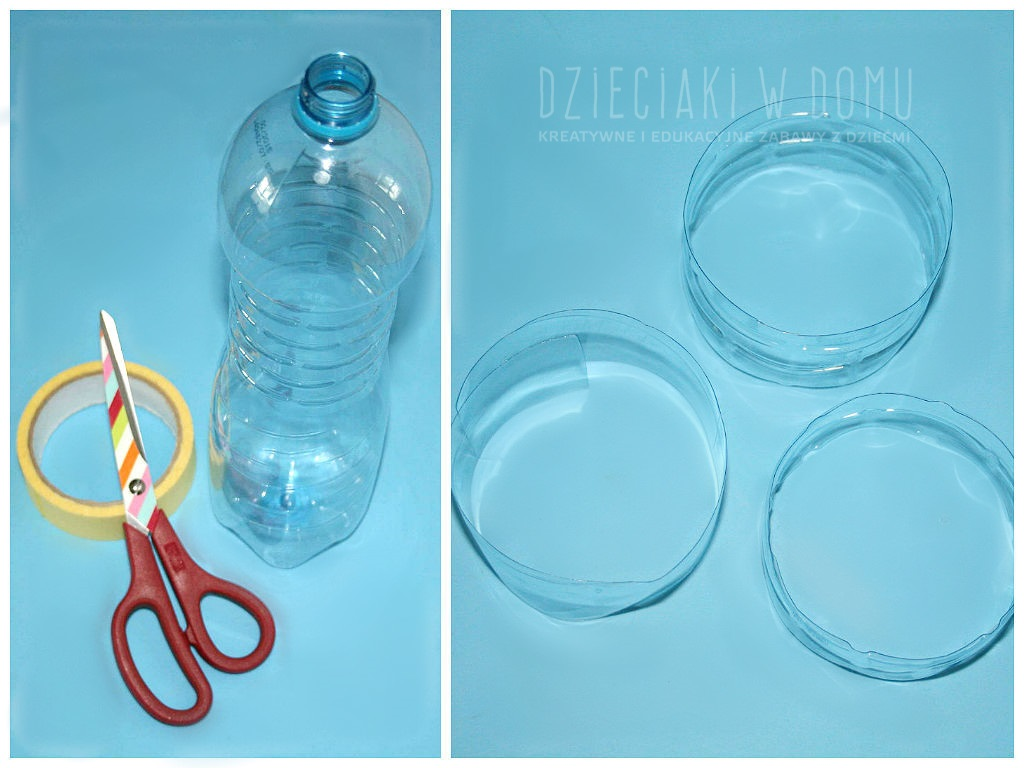 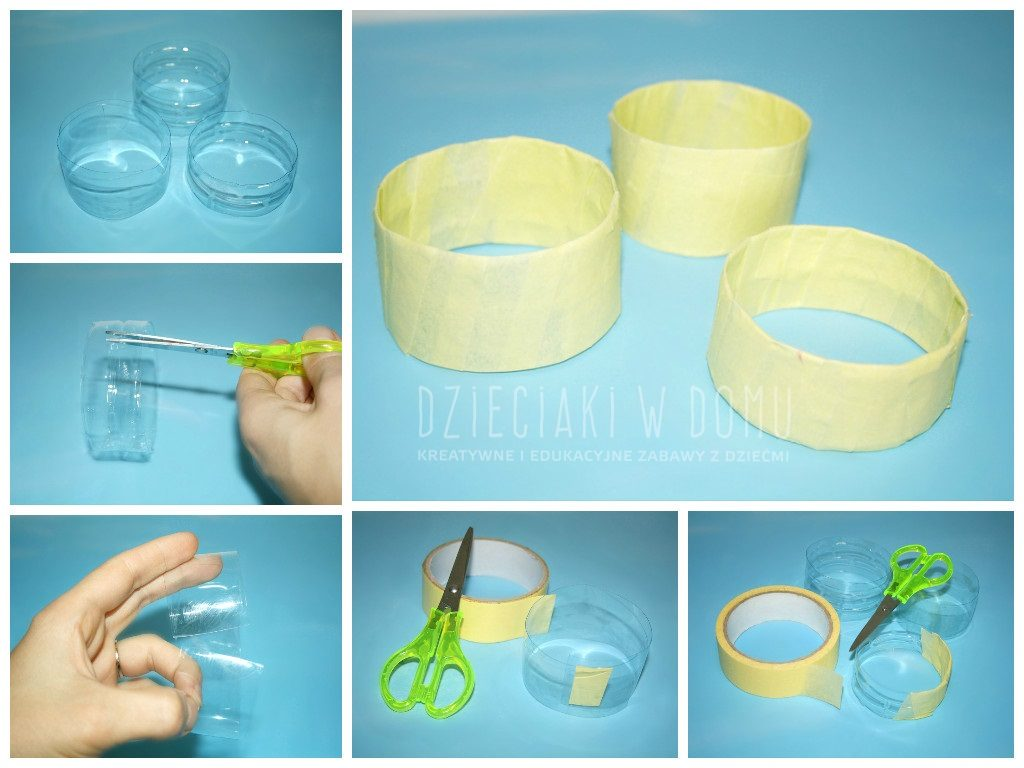 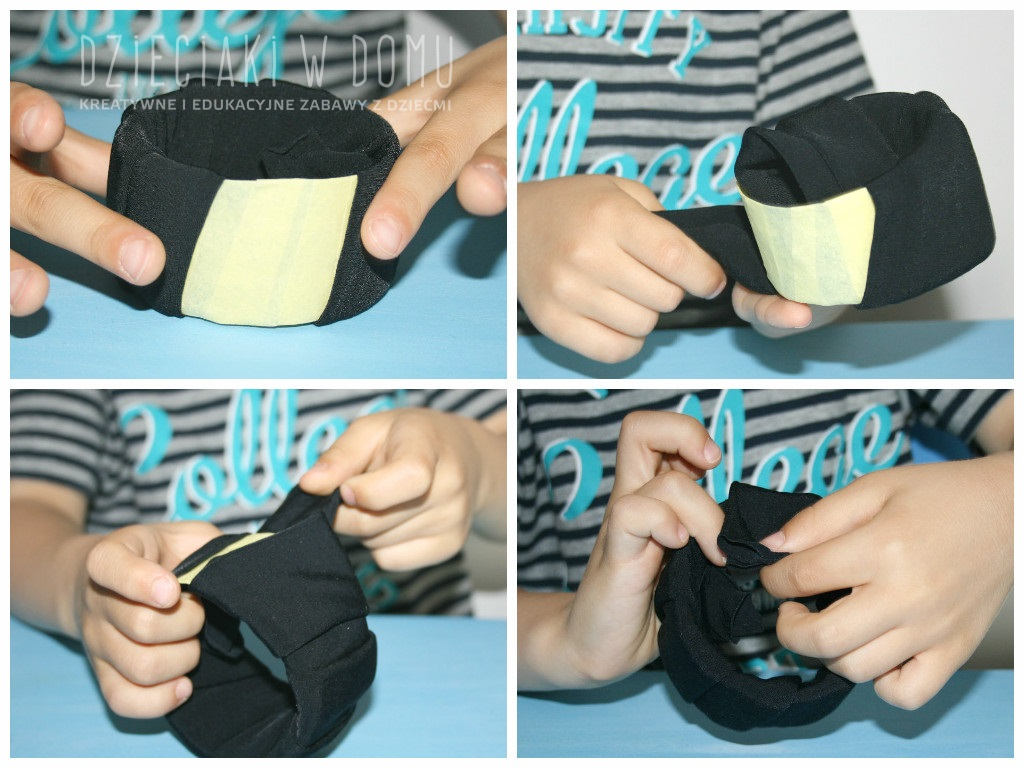 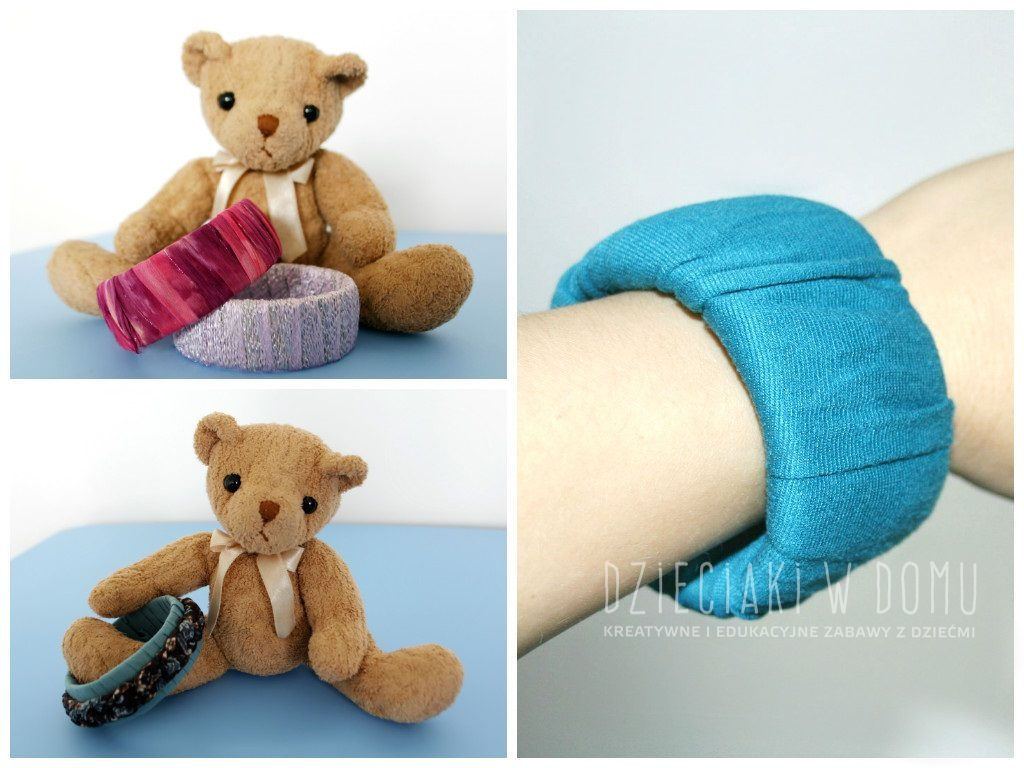 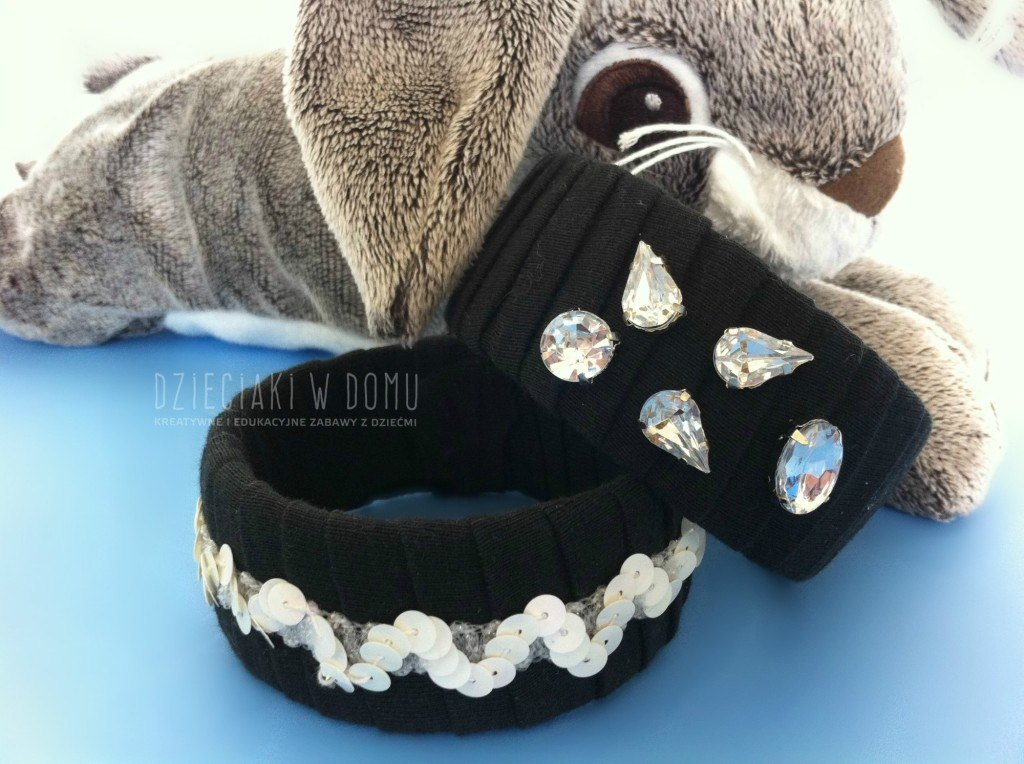 Czekoladki DIY – doskonały pomysł na własnoręcznie zrobiony prezent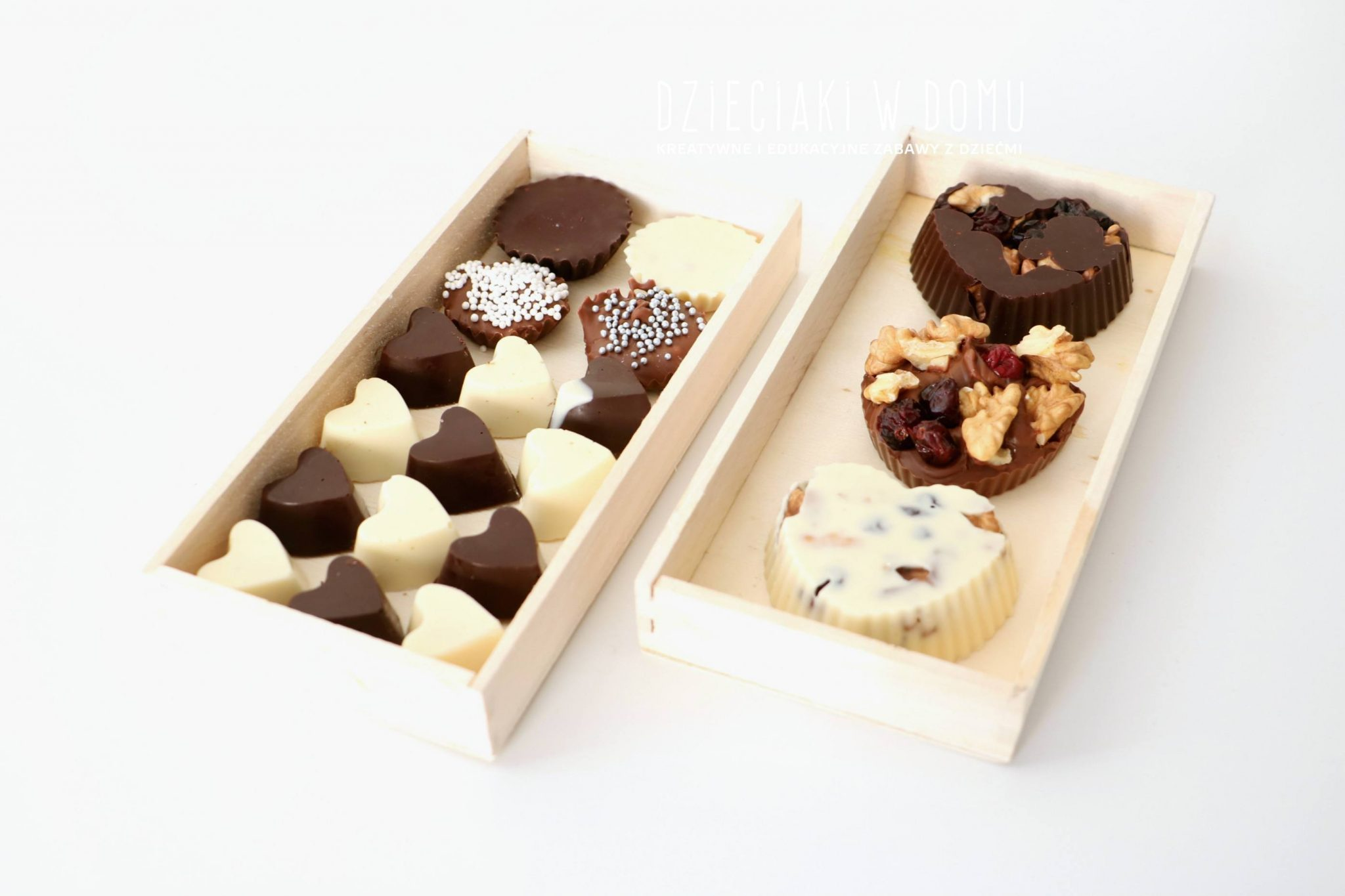 Potrzebne będą:    silikonowe foremki – u nas w małe serca oraz większe serca    małe papilotki    plastikowe łyżeczki    ulubiona czekolada (u nas biała, gorzka i mleczna)    posypki do deserów    ulubione bakalie    ulubione dodatki do czekoladyCały trik w wykonaniu takiego prezentu polega na tym, że ulubionej czekoladzie możemy nadać ciekawy kształt, zrobić z niej czekoladki, dodać jeszcze fajniejsze dodatki i pięknie udekorować. Wystarczy połamać czekoladę na małe kawałki, a następnie rozpuścić w kąpieli wodnej (lub w mikrofali). Czekoladę przelewamy do wybranych foremek: u nas silikonowa foremka z małymi serduszkami, pojedyncze silikonowe serca, malutkie papilotki. Dodatki lub dekoracje można położyć na dno, a następnie zalać je czekoladą lub odwrotnie: najpierw czekolada, a następnie dodatki. Na zdjęciach możecie zobaczyć obydwie opcje. Na koniec wkładamy wszystko do lodówki, żeby czekolada dobrze zastygła. Nasze serduszka z bakaliami to prezent dla babci, dla której gorzka czekolada i dużo orzechów to połączenie idealne. Gotowy produkt włożyliśmy do drewnianych pudełek, w których zwykle kupuję suszone figi i morele. Wiedziałam, że kiedyś, do czegoś na pewno się przydadzą :) A resztę czekoladek zjedliśmy sami – mniam!!!Czekoladowe łyżeczkiCzekoladę można również wylać na plastikowe łyżeczki i posypać wybranymi dodatkami. Na łyżeczce wiążemy kokardkę ze wstążeczki i zapakowujemy w celofan. Innym pomysłem jest wykonanie z kubeczka doniczki. W tym celu włożyliśmy do środka kuchenną gąbkę, w której wycięłam dziurki. Na wierzch dodaliśmy bibułę, a sam kubeczek obkleiliśmy naklejkami w serduszka.Nie pozostaje mi nic innego, jak życzyć Wam smacznego :) !!!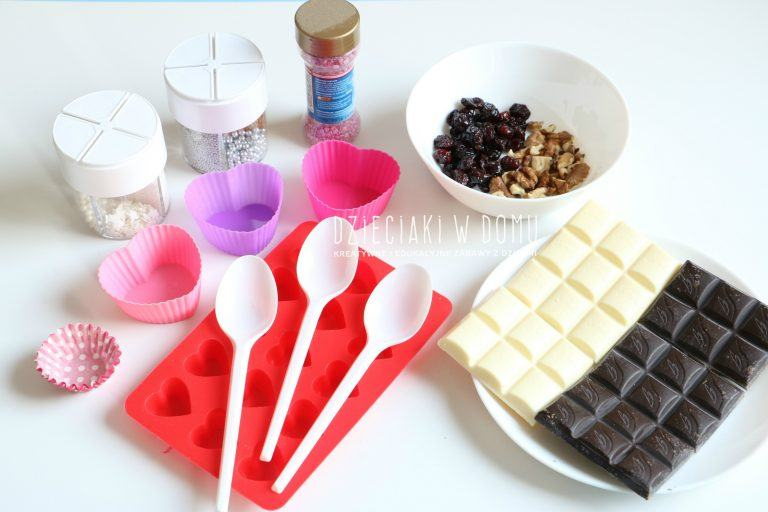 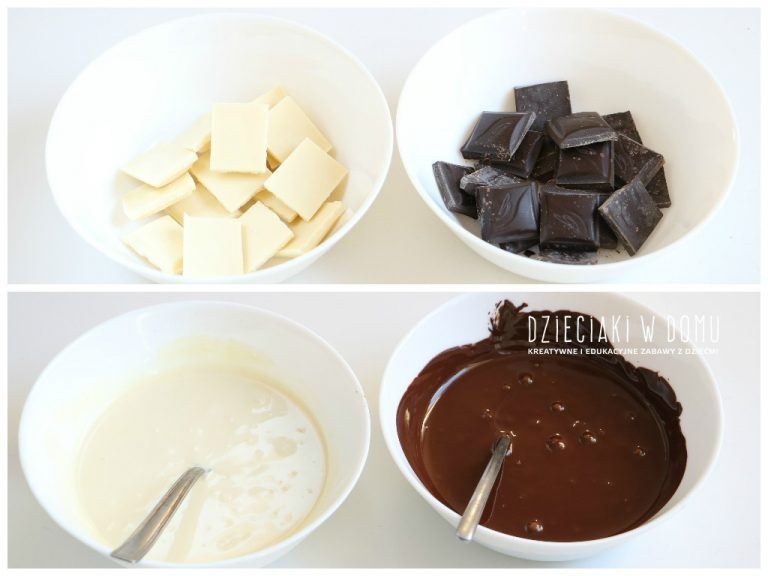 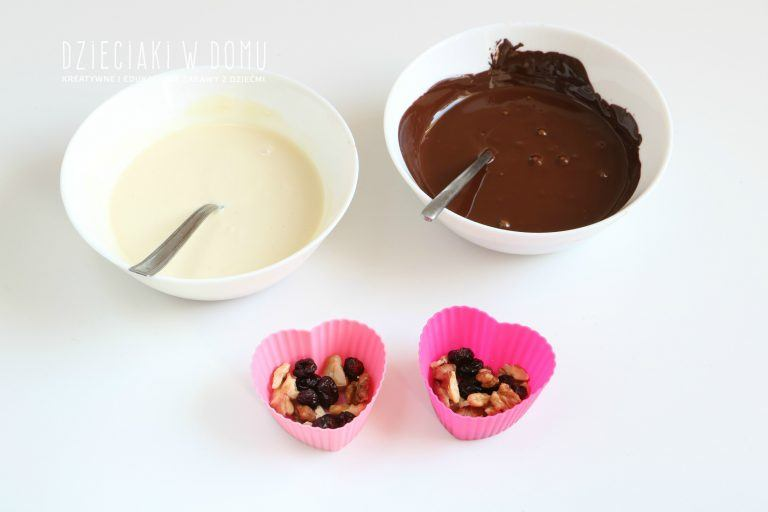 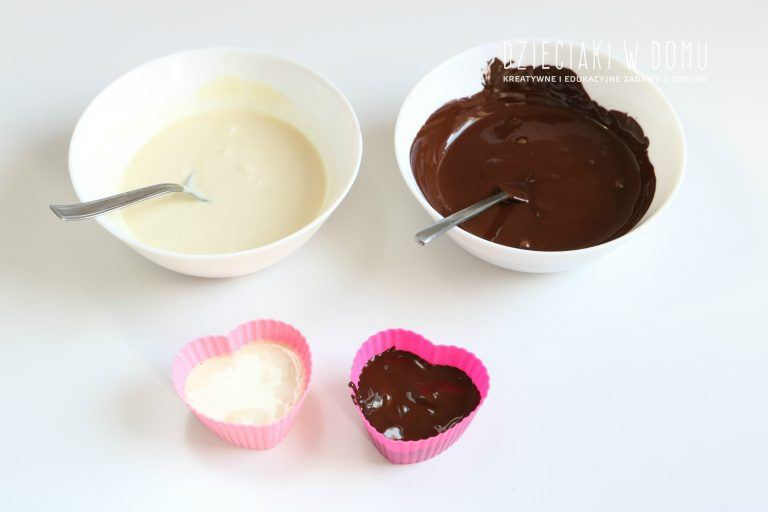 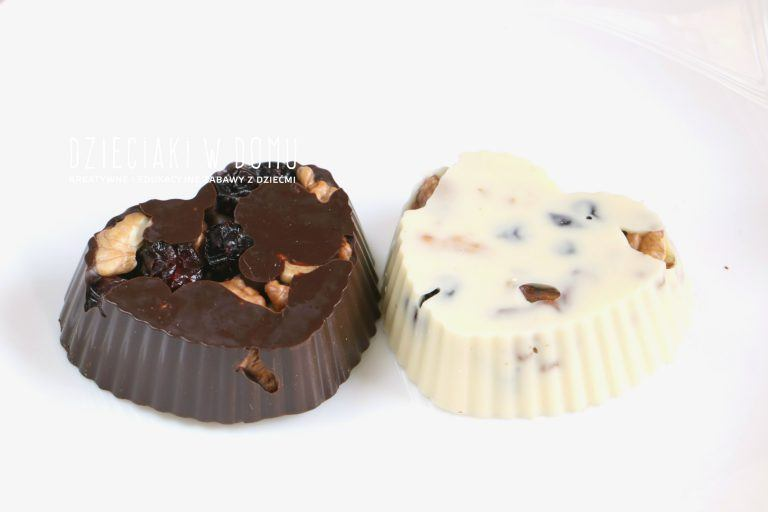 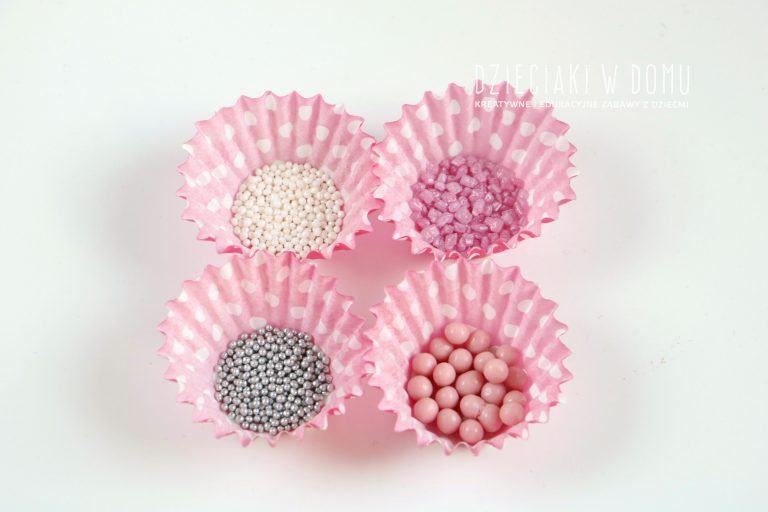 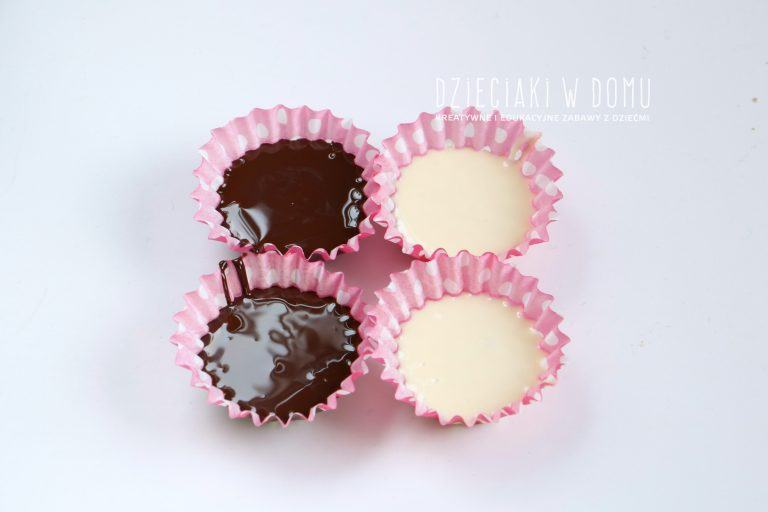 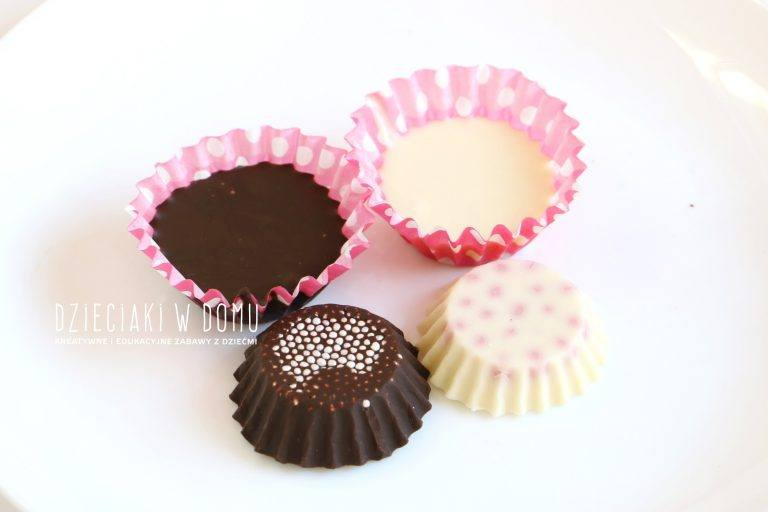 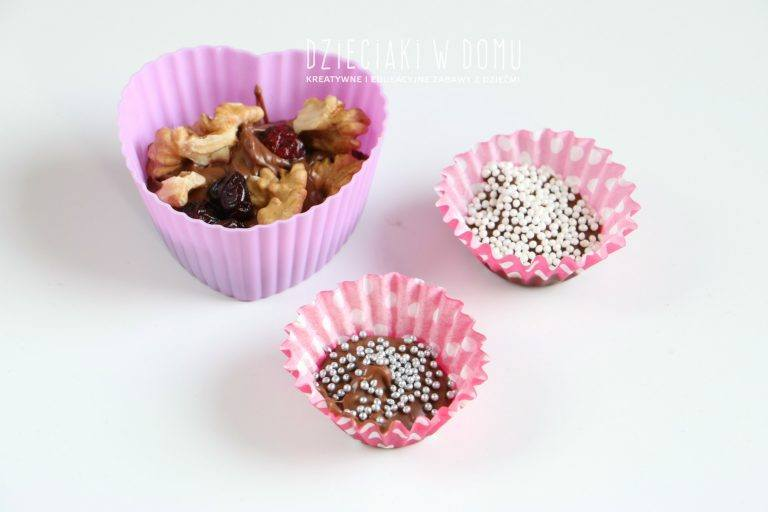 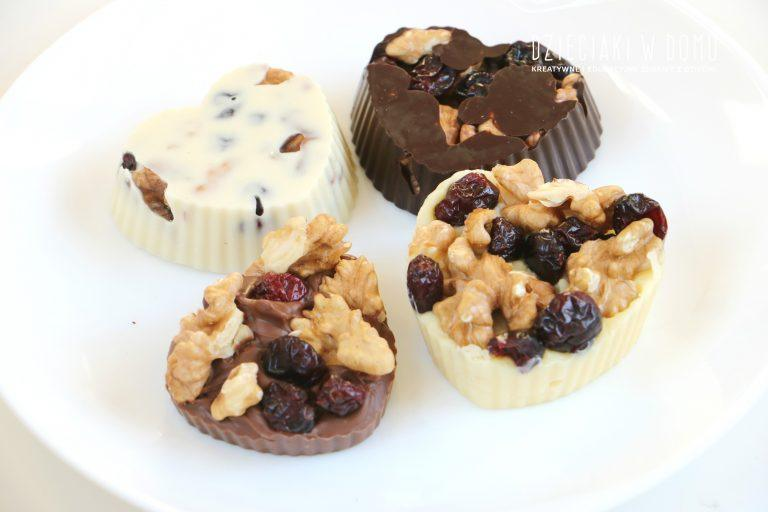 Pamiętacie Kochani o swoich Mamusiach. Pozdrawiam serdecznie Justyna Kraśnicka